The Gordon Schools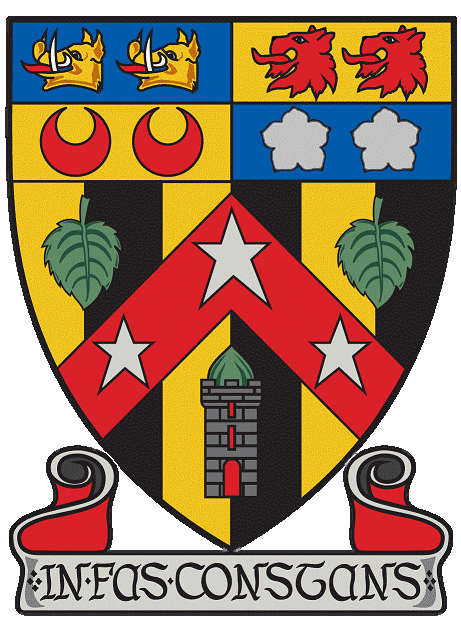 Promoting Respect and Equalities PolicyDate of Policy Implementation: 9th September 2019Date of interim monitoring: (18 months from Implementation): 8th March  2021Date of evaluation and review (3 years from Implementation): 9th September 2022RationaleOur School Vision of Together, Growing and Succeeding is at the core of promoting repect and safeguarding equalities for everyone in The Gordon Schools. This is supported in law by the United Nations Convention on the Rights of the Child (UNCRC) and the Equalities Act (2010). ObjectivesWe are committed to ensuring that our School makes a positive difference in the lives and outcomes of pupils and their families as a result of their experiences. Furthermore, that they are protected from violence, abuse and discrimination to allow them to thrive and flourish.In order to measure how well we are meeting our objectives for each child we use the recognised Wellbeing Indicators below. These form the cornerstone of the Scottish Government’s drive to get it right for every child (GIRFEC).Safe HealthyAchievingNurturedActiveRespectedResponsibleIncluded	We understand that bullying is never acceptable and that children and young people have 	the right to learn in a safe, secure environment. All children in school should have access 	to an education that helps them reach their potential.DefinitionsIn Scotland, bullying is defined as both behaviour and impact; the impact is on a person’s capacity to feel in control of themselves. This is what we term as their sense of ‘agency’. Bullying takes place in the context of relationships; it is behaviour that can make people feel hurt, threatened, frightened and left out. This behaviour happens face to face and online. (respectme, 2015)Bullying often manifests itself in prejudice-based behaviours and language directed towards people’s protected characteristics. This is totally unacceptable and we will challenge it when we see it, hear it or it is reported. The ‘Protected Characteristics’ are set out in ‘The Equality Act (2010)’:agedisabilitygender reassignmentracereligion or beliefgendersexual orientationmarriage and civil partnershippregnancy and maternityStrategy: Towards Respect & Growing Healthy & Happy RelationshipsWhere a concern is raised either by a pupil, parent, teacher or another source relating to bullying, the following process will be followed along with strategies and sanctions as outlined below. It should be noted that each case is unique and that the strategies and sanctions applied will be on a case by case basis to best meet the needs of the pupil.The process below indicates the broad process to be followed when a concern is raised by a stakeholder relating to a bullying issue.Communications and OutcomesInitial concern raised – pupil / family / teacher / agencyGuidance Teacher and / or Year Head alerted – recorded on SEEMiS databaseConcern investigated: pupil(s) who experience and pupil(s) who display the behaviour(s)Evidence gathered and action taken in response to the concern:Action taken using the ‘Strategies for consideration’ involving both partiesSanctions imposed by SLT where appropriateAppropriate communication and follow-up information provided to the colleague who raised the initial concernNo action – no evidence - monitorAction procedures recorded on SEEMiS databaseReview of action procedures within 2 School weeks involving all parties and Parents/Carers as requiredTermly review and annual summary of whole-school data to identify any trends and inform next stepsSupportive Strategies to be considered:Restorative Practice – both parties have to agreeWhere no agreement to restore relations, arrangements to minimise contact and agreement over conduct between all partiesCommunication to class teachers of those involved to support monitoring and follow-upPromotion of the steps to take if a pupil feels they are being bulliedOut of class support strategies for unstructured timeBehaviour support programmes – School and external agencies as appropriatePromotion of ‘Report and Support’ throughout the School and via PSE and AssembliesMentoring for Violence Prevention (MVP) programme – everyone’s responsibilityPromotion of resilience and self-esteem for allSanctions Available:DetentionAlternatives to exclusion to address behavioursRestricted boundaries in SchoolWithdrawal of privilegeTemporary Exclusion from School6.	Roles and ResponsibilitiesThis section sets out what is expected from everyone; Senior Leadership and all Colleagues, parents and carers and; young people.It can be enormously helpful in facilitating the resolution of issues when each party accepts their individual roles and responsibilities. It provides a clear commitment to promoting and role-modelling positive relationships and positive behaviour by our School community. This will include challenging prejudice-based language and behaviour and role-modelling appropriate responses and support.Pupils will:give of their very best in School life as a wholeaccept responsibility for behaviour and be willing to engage in restorative work if necessary, to repair relationshipsreflect the school vision and values by following expected behaviours within our learning communityStaff Colleagues, teaching and non-teaching, will:promote our Respect and Equalities policy, refer to it and use it as a guide to action and behaviour for all in our School communityreflect the principles of Promoting Positive Behaviour, Restorative Practice and Nurture in all aspects of their remitact as role models for positive health and well-being and behaviourencourage open, positive, supportive relationships where young people feel that they are listened to, and where they feel secure in their ability to discuss sensitive aspects of their livesregard every engagement with young people as an opportunity to demonstrate care, set or reinforce boundaries, and create a positive learning experienceconsistently apply rules, positive behaviour incentives and sanctions as consistent with this framework and ensure that after such actions, pupils are given a fresh start In addition to this Principal Teachers will: promote the principles of Promoting Respect and Equalities in all aspects of their remit and demonstrate leadership in these areasmodel positive and rights-respecting attitude and behaviourmonitor departmental referrals, apply a range of departmental responses and provide feedback to staff on action takenensure that after such action pupils are given a fresh start Parents & Carers will: reinforce the policy and practice within the school in promoting high standards of conduct and expectation, and rights-respecting attitude and behavioursupport teaching staff and senior managers in encouraging their children to adhere to all school policies, in order to create a positive learning environmentThe Senior Leadership Team together with Principal Teachers (Guidance) will: take a lead role in ensuring that all pupils and staff are aware of and adhere to the Rights Respecting Classroom Chartermodel positive and rights-respecting attitude and behaviourensure equality and fairness, tolerance and understanding in a consistent mannerengage all staff in developing an ethos of achievement by promoting positive behaviour within an agreed system of rewards and actions/responsesmonitor regularly the information held on SEEMiS to ensure that all reported cases are being processed towards a recorded outcomeapply our support measures and sanctions as appropriate and provide feedback to colleagues on actions taken.7.	Communicating out this PolicyIt is vital that all stakeholders are aware of their roles and responsibilities with regard to this policy. The policy will be communicated to the whole school community in the following ways:The launch of this policy will be shared via School social mediaThis policy will be launched and explained to every pupil at The Gordon Schools via assembly.In conjunction with this, a “Report and Support” campaign will be launched to publicise a clear route to support for all pupils at The Gordon Schools. A copy of this policy will be available on our School website for all parents/carers, young people and stakeholders. Paper copies of this policy will be available from the School office on request.At the start of each session, this policy will be revisited in all PSE lessons.This policy will be discussed on an annual basis with our Pupil Council and our Parents in Partnership body.8.	Policy Evaluation and Review	This policy will be formally reviewed by pupils, colleagues, parents / carers and stakeholders 	every three years. This will be done using the key questions in the respectme self-evaluation 	templates and checklists from their publication ‘Policy through to Practice – Getting it Right’.	As an interim measure, to ensure that this policy is meeting the needs of our School 	community, eighteen months from implementation we will monitor its impact through data 	collected on bullying and equalities recording together with sampling the views of pupils, 	colleagues and parents / carers. 